           VISITA A ALGÚNS LUGARES DA CIDADE DE A CORUÑA                                         Sábado-8-06-2024-8:45 h.  Saída de Castroverde-9:00 h. O Carqueixo-10.30 h. Museo didáctido de telecomunicacións ( A Coruña) -14:00 h.  Xantar-17:o0 h. Visita ao Castelo de Santa Cruz (Oleiros)Aclaracións:- Comunicar participación, antes do día 1 de  xuño, por motivo de organización. - Os as que participen que manden nome e apelidos, número DNI e correo electrónico. (Pídennos eses datos)-Haberá bus se hai mínimo 15 persoas. Senón iriamos en coches particulares.O custo sería bus+xantar.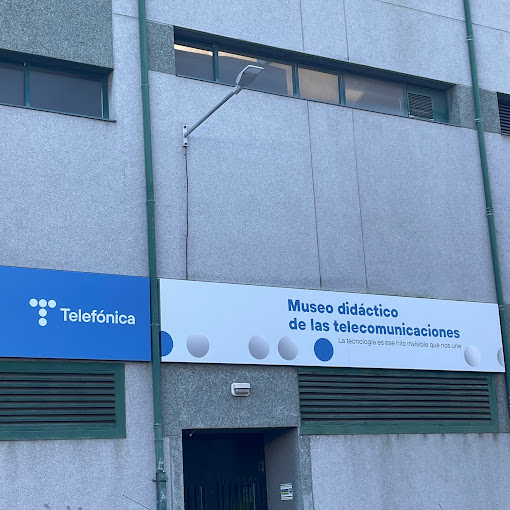 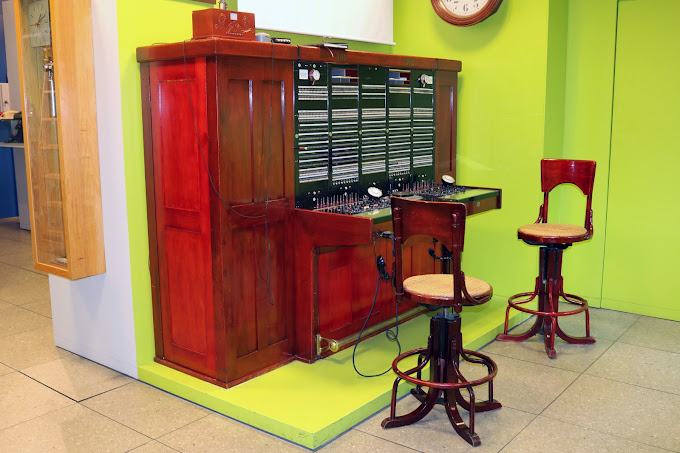 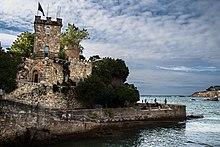 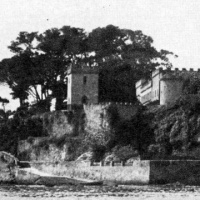 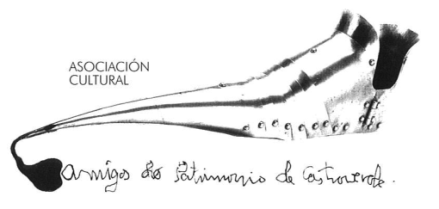 Asociación Amigos do Patrimonio de CastroverdeCIF 27.329.226; Nº Insc. 8993Travesía de Montecubeiro, 38 - 27120 Castroverde – LugoTlf. 659 52 39 60http://amigosdopatrimoniodecastroverde.gal/https://www.facebook.com/Asociación-Amigos-do-Patrimonio-de-Castroverde-929206073837352/Enderezo electrónico: amigospatrimoniodecastroverde@gmail.com